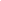 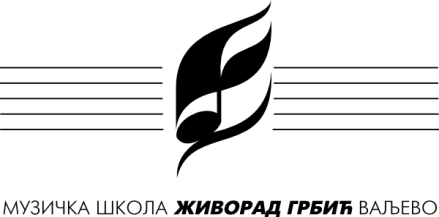 Карађорђева 122, 14 000 Ваљевотел./фах: +381 14 22 22 67e-mail: muzika.valjevo@gmail.comweb: www. muzika.edu.rsВАЉЕВСКИ ФЕСТИВАЛ ХОРОВА „ХОРФЕСТ“ПРИЈАВАСПИСАК ЧЛАНОВА ХОРА _______________________________Потпис одговорног лица за тачност података_____________________________Назив хораНазив и адреса школе или институције којој хор припада Име диригента  / хоровође и контакт телефон, e-mail адресаКатегорија (уписати број категорије)Број чланова у хоруПрограм: Назив композиција, Њихових аутора и тачна минутажа (доставити нотне записе заједно са пријавом у електронској форми или поштом уз пријаву)НАЗИВАУТОРМИНУТАЖАПрограм: Назив композиција, Њихових аутора и тачна минутажа (доставити нотне записе заједно са пријавом у електронској форми или поштом уз пријаву)Програм: Назив композиција, Њихових аутора и тачна минутажа (доставити нотне записе заједно са пријавом у електронској форми или поштом уз пријаву)Програм: Назив композиција, Њихових аутора и тачна минутажа (доставити нотне записе заједно са пријавом у електронској форми или поштом уз пријаву)Програм: Назив композиција, Њихових аутора и тачна минутажа (доставити нотне записе заједно са пријавом у електронској форми или поштом уз пријаву)Назив композиције којом хор аплицира за учешће на фестивалу (видео снимак не старији од 6 месеци)Послати снимак у прилогу уз пријавуЗаинтересовани за мастер клас – навести број чланова Редни бр.Име и презимеГодина рођења